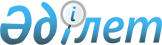 О признании утратившим силу решения акима города Шахтинска от 21 ноября 2023 года № 2 "Об объявлении чрезвычайной ситуации природного характера"Решение акима города Шахтинска Карагандинской области от 12 января 2024 года № 1
      В соответствии с Законом Республики Казахстан "О местном государственном управлении и самоуправлении в Республике Казахстан", аким города Шахтинска РЕШИЛ:
      1. Признать утратившим силу решение акима города от 21 ноября 2023 года №2 "Об объявлении чрезвычайной ситуации природного характера".
      2. Контроль за исполнением настоящего решения возложить на заместителя акима города Шахтинска Мажитова Н.А.
      3. Настоящее решение вводится в действие со дня первого официального опубликования.
					© 2012. РГП на ПХВ «Институт законодательства и правовой информации Республики Казахстан» Министерства юстиции Республики Казахстан
				
      Аким города Шахтинска

М. Кыдырганбеков
